Date:REPORT OF THE WRC-12 AGENDA ITEM COORDINATOR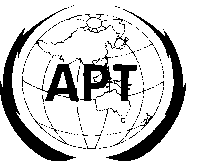 ASIA-PACIFIC TELECOMMUNITYAPT Coordination Meetings During RA-12 and WRC-12APT Coordination Meetings During RA-12 and WRC-12Agenda Item No.: 1.5 – to consider worldwide/regional harmonization of spectrum for 
           electronic news gathering (ENG), taking into account the results of ITU R studies, in 
           accordance with Resolution 954 (WRC 07)Name of the Coordinator ( with Email): Azim Fard,   azimfard@cra.irIssues: There are four CPM methods A, B, C and D. 	Taking an appropriate position considering following CPM methods:     Method A:  NOC Article 5, SUP Res. 954, ADD new Database Resolution     Method B:  NOC Article 5, SUP Res. 954, ADD new Recommendation listing tuning ranges     Method C:  NOC Volumes 1, 2, 3 and 4 Radio Regulations, SUP Res. 954 use only normal 
                        ITU-R recommendations / Reports     Method D:  Method A + Method BAPT Proposals:APT is currently proposing CPM Method C that requiresStatus of the APT Proposals:Status: There are 19 related contributions that 9 supports C, 6 supports D (32 countries), 2
             supports A and 2 supports B. Issues to be discussed at the Coordination Meeting:If the Members consider a WRC Recommendation without having tables of tuning ranges. This Recommendation would provide the areas that need to be studied by ITU-R study groups.Comments/Remarks by the Coordinator:China and Japan object having table of tuning ranges in WRC Resolution or Recommendation.